I	Condiciones de empleo de los funcionarios de elecciónA	Miembros del personal de las categorías profesional y superior1	Basándose en las Recomendaciones formuladas por la Comisión de Administración Pública Internacional (CAPI) para el año 2018, la Asamblea General de las Naciones Unidas adoptó Decisiones en su Resolución 73/273, de 22 de diciembre de 2018, sobre las condiciones de servicio de los miembros del personal de la categoría de servicios orgánicos y superiores.Escala de sueldos básicos/mínimos2	Con efecto a partir del 1 de enero de 2019, se ha ajustado en un 1,83% la escala unificada de sueldos básicos/mínimos que indica los sueldos brutos anuales y netos tras la aplicación de la contribución del personal.3	Con arreglo a la práctica establecida, se ha implementado la escala unificada de sueldos básicos/mínimos revisada, con arreglo a la fórmula "sin pérdida ni ganancia". En consecuencia y atendiendo a la introducción de la escala de sueldos básicos/mínimos revisada el 1 de enero de 2019, se han reducido en un 1,83% los multiplicadores de ajuste por lugar de destino aplicables en todos los lugares de destino. De este modo, aunque la parte correspondiente al sueldo básico en la remuneración neta haya aumentado en dicho 1,83%, el elemento de ajuste atendiendo al lugar de destino se ha reducido en el mismo porcentaje, de forma que el importe de la remuneración total (salario básico más ajuste por lugar de destino) haya permanecido invariable en moneda local, si se exceptúan unos cuantos cambios de poca importancia que hubo que introducir para redondear el total.4	La escala unificada de sueldos básicos/mínimos se utiliza también para calcular una parte de las prestaciones inherentes al cese en el servicio (subsidio de repatriación, indemnización por rescisión de nombramiento y subsidio de fallecimiento, según proceda). Los funcionarios que abandonen el servicio en la Unión a partir del 1 de enero de 2019 inclusive y que tengan derecho a recibir dichas prestaciones se beneficiarán del ajuste de esa escala unificada.Remuneración pensionable5	Tras la revisión de la remuneración pensionable por la CAPI, la Asamblea General de las Naciones Unidas ha aprobado una nueva escala de remuneración pensionable basada en la tasa única de contribución del personal aplicada como consecuencia del nuevo paquete de compensación. La escala de remuneración pensionable para la categoría de servicios orgánicos y superiores en vigor desde el 1 de enero de 2018 se ha ajustado con efecto a partir del 1 de enero de 2019.6	Sin embargo, con efectos a partir del 1 de febrero de 2019, la clasificación del ajuste por lugar de destino en Nueva York del multiplicador 63,9 al multiplicador 67,5, que resulta en un incremento similar de la remuneración neta de la categoría de servicios orgánicos y superiores en Nueva York. Por consiguiente, de acuerdo con lo dispuesto en el Artículo 54 (b) del Reglamento de la Caja Común de Pensiones del Personal de las Naciones Unidas, la escala de remuneración pensionable aplicable a todo el personal de la categoría de servicios orgánicos y superiores aplicable a partir del 1 de enero de 2019 ha de ajustarse sobre la misma base, con efecto a partir del 1 de febrero de 2019.B	Funcionarios de la categoría de Servicios Generales7	De acuerdo con las recomendaciones de la Comisión de Administración Pública Internacional (CAPI), basadas en los resultados del estudio realizado en Ginebra, y de conformidad con la Resolución 647 del Consejo, la escala de sueldos del personal de Servicios Generales en Ginebra se ha reducido en un 1,8% en relación con la escala anterior. Esa reducción entró en vigor el 1 de junio de 2016 y se aplica a todo el personal de Servicios Generales contratado por la Unión a partir de esa fecha. La anterior escala salarial se mantendrá para el personal de Servicios Generales contratado antes del 1 de junio de 2016 hasta que se armonice con la escala revisada.8	Sin embargo, el procedimiento general para introducir ajustes provisionales en las escalas de sueldo de los funcionarios de la categoría de Servicios Generales en Ginebra exige un ajuste en los salarios netos de dichos funcionarios cuando el índice de precios al consumo (IPC) de Ginebra varíe en un 5% con respecto al índice de referencia utilizado cuando se realizó el anterior a juste, o cada 12 meses, escogiéndose la opción más temprana.9	Entre septiembre de 2017 y septiembre de 2018, el IPC en Ginebra registró un aumento del 1,1%. Una vez considerado el factor de imposición local, el aumento neto resultante de la escala de sueldos es del 1%. Por consiguiente, en aplicación el procedimiento antes mencionado, los salarios netos del personal de la categoría de Servicios Generales contratado a partir del 1 de junio de 2016 aumentaron un 1% a partir del 1 de septiembre de 2018. La escala de sueldos vigente antes del 1 de junio de 2016 sigue siendo aplicable para los funcionarios contratados antes de esa fecha.II	Condiciones de empleo de los funcionarios de elección10	De conformidad con la Resolución 46 (Kyoto, 1994), la remuneración de los funcionarios de elección se fija teniendo en cuenta el sueldo máximo pagado al personal de nombramiento sobre la base de los porcentajes señalados en dicha Resolución. Así pues, se ha revisado la remuneración de los funcionarios de elección como consecuencia del incremento del nivel de remuneración del personal de nombramiento aprobado por la Asamblea General de las Naciones Unidas en su último periodo de sesiones. También se ha ajustado la remuneración pensionable aplicable a los funcionarios de elección como consecuencia del incremento de la remuneración pensionable aplicable al personal nombrado aprobado por la Asamblea General de las Naciones Unidas.AnexOPROYECTO DE RESOLUCIÓNCondiciones de empleo de los funcionarios de elección de la UITEl Consejo,vistaslas disposiciones de la Resolución 46 (Kyoto, 1994) adoptada por la Conferencia de Plenipotenciarios,habiendo examinadoel Informe del Secretario General sobre las medidas adoptadas en el régimen común a raíz de las decisiones adoptadas por la Asamblea General de las Naciones Unidas en su 73º periodo de sesiones sobre las condiciones de servicio (Resolución 73/273 de 22 de diciembre de 2018),resuelveaprobar la siguiente escala de sueldos con efecto al 1 de enero de 2019 y la siguiente remuneración pensionable con efecto a partir del 1 de febrero de 2019 para los funcionarios de elección de la UIT:______________Consejo 2019
Ginebra, 10-20 de junio de 2019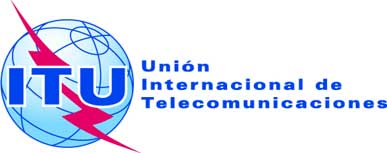 Punto del orden del día: ADM 22Documento C19/23-S18 de abril de 2019Original: inglésInforme del Secretario GeneralInforme del Secretario GeneralMODIFICACIONES DE LAS CONDICIONES DE EMPLEO EN
EL RÉGIMEN COMÚN DE LAS NACIONES UNIDASMODIFICACIONES DE LAS CONDICIONES DE EMPLEO EN
EL RÉGIMEN COMÚN DE LAS NACIONES UNIDASResumenEl presente documento es un Informe sobre las decisiones adoptadas por la Asamblea General de las Naciones Unidas en su septuagésimo tercer periodo de sesiones (2018) en relación con las condiciones de servicio en el régimen común de las Naciones Unidas.Acción solicitadaSe invita al Consejo a tomar nota de las modificaciones de las correspondientes decisiones de los Estatutos del Personal aplicables a los funcionarios de nombramiento introducidas por el Secretario General, de conformidad con la Resolución 647 del Consejo (modificada).De acuerdo con la Resolución 46 (Kyoto, 1994), se invita al Consejo a aprobar la escala de sueldos y la escala de la remuneración pensionable aplicable a los funcionarios de elección, tal como figura en el proyecto de Resolución contenido en el Anexo al presente documento.____________ReferenciaResolución 46 (Kyoto, 1994); Resolución 647 del Consejo (modificada).USD anualesUSD anualesUSD anualesBruto
(1 de enero de 2019)Neto
(1 de enero de 2019)Remuneración pensionable
(1 de febrero de 2019)Secretario General240 250174 065378 972Vicesecretario General
y Directores de las Oficinas218 600159 776351 483